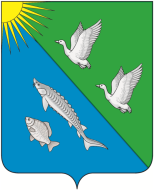 АДМИНИСТРАЦИЯСЕЛЬСКОГО ПОСЕЛЕНИЯ ЛЯМИНАСургутского районаХанты-Мансийского автономного округа-ЮгрыПОСТАНОВЛЕНИЕ «26» апреля 2021 года                          	                                                                            № 24с.п. ЛяминаО внесении изменений в постановлениеадминистрации сельского поселенияЛямина от 28.10.2020 № 3В целях приведения муниципальных правовых актов администрации сельского поселения Лямина в соответствие с действующим законодательством:1. Внести в приложение к постановлению администрации сельского поселения Лямина от 28.10.2020 № 3 «Об утверждении административного регламента предоставления муниципальной услуги «Об утверждении административного регламента предоставления муниципальной услуги «Предоставление информации об объектах недвижимого имущества, находящихся в муниципальной собственности и предназначенных для сдачи в аренду» следующие изменения: 1.1. Пункт 22 раздела 2 приложения к постановлению дополнить подпунктом 4 следующего содержания: «4) предоставления на бумажном носителе документов и информации, электронные образы которых ранее были заверены в соответствии с пунктом 7_2 части 1 статьи 16 настоящего Федерального закона, за исключением случаев, если нанесение отметок на такие документы либо их изъятие является необходимым условием предоставления государственной или муниципальной услуги, и иных случаев, установленных федеральными законами.».2. Обнародовать настоящее постановление и разместить на официальном сайте сельского поселения Лямина.3. Контроль за выполнением данного постановления оставляю за собой.Глава сельского поселения Лямина                                               А.А. Дизер